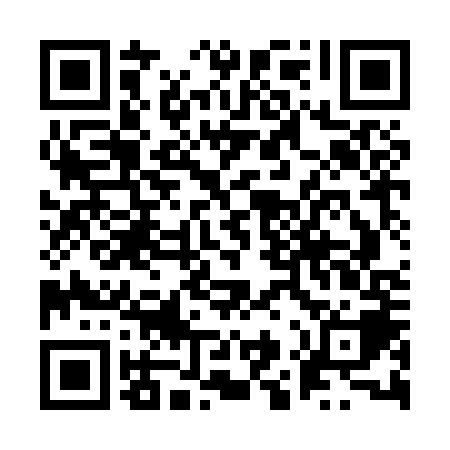 Ramadan times for Jaffna, Sri LankaMon 11 Mar 2024 - Wed 10 Apr 2024High Latitude Method: NonePrayer Calculation Method: Muslim World LeagueAsar Calculation Method: ShafiPrayer times provided by https://www.salahtimes.comDateDayFajrSuhurSunriseDhuhrAsrIftarMaghribIsha11Mon5:095:096:1912:203:386:216:217:2712Tue5:095:096:1912:203:376:216:217:2713Wed5:085:086:1812:193:376:216:217:2714Thu5:085:086:1712:193:366:216:217:2715Fri5:075:076:1712:193:356:216:217:2716Sat5:075:076:1612:193:356:216:217:2617Sun5:065:066:1612:183:346:216:217:2618Mon5:065:066:1512:183:346:216:217:2619Tue5:055:056:1512:183:336:216:217:2620Wed5:045:046:1412:173:326:216:217:2621Thu5:045:046:1412:173:326:216:217:2622Fri5:035:036:1312:173:316:216:217:2623Sat5:035:036:1212:163:306:216:217:2624Sun5:025:026:1212:163:306:216:217:2625Mon5:015:016:1112:163:296:216:217:2626Tue5:015:016:1112:163:286:216:217:2627Wed5:005:006:1012:153:286:216:217:2628Thu5:005:006:1012:153:276:216:217:2629Fri4:594:596:0912:153:266:216:217:2630Sat4:584:586:0812:143:256:206:207:2631Sun4:584:586:0812:143:256:206:207:261Mon4:574:576:0712:143:246:206:207:262Tue4:574:576:0712:133:236:206:207:263Wed4:564:566:0612:133:226:206:207:274Thu4:554:556:0612:133:216:206:207:275Fri4:554:556:0512:133:216:206:207:276Sat4:544:546:0512:123:206:206:207:277Sun4:534:536:0412:123:196:206:207:278Mon4:534:536:0312:123:186:206:207:279Tue4:524:526:0312:123:176:206:207:2710Wed4:524:526:0212:113:166:206:207:27